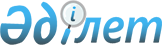 О внесении изменений в некоторые решения Комиссии Таможенного союза и Совета Евразийской экономической комиссии в отношении отдельных видов моторных транспортных средств с электрическими двигателямиРешение Совета Евразийской экономической комиссии от 24 ноября 2023 года № 134.
      В соответствии со статьями 43 и 45 Договора о Евразийском экономическом союзе от 29 мая 2014 года, пунктом 16 Положения о Евразийской экономической комиссии (приложение № 1 к Договору о Евразийском экономическом союзе от 29 мая 2014 года), пунктами 7 и 16 приложения № 1 к Регламенту работы Евразийской экономической комиссии, утвержденному Решением Высшего Евразийского экономического совета от 23 декабря 2014 г. № 98, пунктом 8 статьи 266 Таможенного кодекса Евразийского экономического союза Совет Евразийской экономической комиссии решил:
      1. Внести в подпункт 7.1.38 пункта 7 Решения Комиссии Таможенного союза от 27 ноября 2009 г. № 130 "О едином таможенно-тарифном регулировании Евразийского экономического союза" следующие изменения:
      а) абзац первый изложить в следующей редакции:
      "7.1.38. Моторные транспортные средства с электрическими двигателями, классифицируемые кодом 8703 80 000 2 ТН ВЭД ЕАЭС и ввозимые в Республику Армения в количестве 7 тыс. шт. в 2022 г., 8 тыс. шт. в 2023 г., 8 тыс. шт. в 2024 г. и 8 тыс. шт. в 2025 г., Республику Беларусь – 10 тыс. шт. в 2022 г., 15 тыс. шт. в 2023 г., 15 тыс. шт. в 2024 г. и 15 тыс. шт. в 2025 г., Республику Казахстан – 10 тыс. шт. в 2022 г., 15 тыс. шт. в 2023 г., 15 тыс. шт. в 2024 г. и 15 тыс. шт. в 2025 г., Кыргызскую Республику – 5 тыс. шт. в 2022 г., 10 тыс. шт. в 2023 г., 10 тыс. шт. в 2024 г. и 10 тыс. шт. в 2025 г.";
      б) в абзаце четвертом слова "по 31 декабря 2023 г." заменить словами "по 31 декабря 2025 г.".
      2. В абзаце первом пункта 9 приложения 3 к Решению Совета Евразийской экономической комиссии от 20 декабря 2017 г. № 107 "Об отдельных вопросах, связанных с товарами для личного пользования" внести следующие изменения:
      а) слова "по 31 декабря 2023 г." заменить словами "по 31 декабря 2025 г.";
      б) слова "Решением Совета Евразийской экономической комиссии от 17 марта 2022 г. № 39" заменить словами "подпунктом 7.1.38 пункта 7 Решения Комиссии Таможенного союза от 27 ноября 2009 г. № 130".
      3. На моторные транспортные средства с электрическими двигателями, классифицируемые кодом 8703 80 000 2 ТН ВЭД ЕАЭС и ввезенные с применением тарифной льготы, предусмотренной подпунктом 7.1.38 пункта 7 Решения Комиссии Таможенного союза от 27 ноября 2009 г. № 130 "О едином таможенно-тарифном регулировании Евразийского экономического союза", или с освобождением от уплаты таможенных пошлин, налогов в соответствии с пунктом 9 приложения 3 к Решению Совета Евразийской экономической комиссии от 20 декабря 2017 г. № 107 "Об отдельных вопросах, связанных с товарами для личного пользования" оформляется электронный паспорт транспортного средства с указанием в графе "Дополнительная информация" следующей информации "Подпунктом 7.1.38 пункта 7 Решения Комиссии Таможенного союза от 27 ноября 2009 г. № 130 наложены ограничения" или "Пунктом 9 приложения 3 к Решению Совета Евразийской экономической комиссии от 20 декабря 2017 г. № 107 наложены ограничения" соответственно.
      4. Решение Совета Евразийской экономической комиссии от 17 марта 2022 г. № 39 признать утратившим силу.
      5. Настоящее Решение вступает в силу по истечении 10 календарных дней с даты его официального опубликования.
      Члены Совета Евразийской экономической комиссии:
					© 2012. РГП на ПХВ «Институт законодательства и правовой информации Республики Казахстан» Министерства юстиции Республики Казахстан
				
От РеспубликиАрмения

От РеспубликиБеларусь

От РеспубликиКазахстан

От КыргызскойРеспублики

От РоссийскойФедерации

М. Григорян

И. Петришенко

С. Жумангарин

А. Касымалиев

А. Оверчук
